April 17, 2021U.S. Forest ServiceDirector, Forest ManagementRange Management and Vegetation Ecology201 14th Street SWSuite 3SEWashington, DC 20250-1124To Whom It May Concern:Please consider the following comments which are being submitted on behalf of the Board of Catron County Commissioners.   As it was unclear within the text indicating was added and what was deleted, it was assumed that the entire document was open for comment.  
FSH 2209.13 - GRAZING PERMIT ADMINISTRATION HANDBOOK CHAPTER 10 - TERM GRAZING PERMITS- 12.13 - Forest Service Employees
Employees of the Forest Service may be eligible to hold any type of a Forest Service permit, including term grazing permits, but they must receive written approval of the responsible official (Forest/Grassland Supervisor or Regional Forester) prior to making application for the grazing permit. (See FSM 6174.1 and/or contact the USDA Office of Ethics concerning employee conduct and employee conflicts of interest). COMMENT:
This statement should be expanded to include former or retired employees to safeguard against an appearance of malfeasance. CHAPTER 10 - TERM GRAZING PERMITS -13.61 - Designation of a Forage Reserve Allotment Consider the following when evaluating:
1. There must be an appropriate level of environmental analysis and decision, and consultation if required, to allow for authorization of livestock use on the allotment, except in situations such as fire, drought, or other emergency displacement of permittees from normally assigned allotments (36 CFR 222.3(c)(2)(i)(E)). If the current environmental analysis is not sufficient for designation, schedule the allotment and determine the appropriate priority with other allotments being analyzed.
2. The Forest Service may be responsible for maintenance of structural or nonstructural range improvements that had previously been assigned to the allotment permittee. This maintenance will be assigned to any permittee(s) authorized to use the forage reserve allotment. COMMENT:  Vacant allotment water must be maintained.  Allotments with non-maintained water forces wildlife onto allotments where water is maintained and creates conflict with livestock.   With the growing population of Mexican Gray Wolves, conflict with livestock should be avoided not encouraged.  Maintenance and repair of range improvements is the greatest weakness of the forage reserve proposal, without these improvements, allotments are not useful for the purpose proposed.  The statement “may be responsible” indicates that it is not the intent of the Forest Service to do the maintenance and repairs. Later it reads “Even if these MOUs are not recommended, they may be the only option available to keep the allotment infrastructure intact and/or to avoid vacating or closing the allotment.”, also indicating that the Forest Service has no intention of maintaining these range improvements. A preferred option to “vacating or closing” is to issue a term grazing permit.  CHAPTER 10 - TERM GRAZING PERMITS- 13.7 - Official Agency Policy on Third Party Arrangements or Permit Buyouts by External Groups If a permittee waives their grazing privileges back to the Forest Service, there can be no guarantee or agreement, whether written or verbal, regarding waived grazing capacity allocation, based upon buyout agreements between permittees and conservation groups, or other outside parties. COMMENT: Catron County is encouraged that the Forest Service isn’t developing new rules for “permit buyouts” and allowing exceptions for these third parties.   Allowing a third party to dictate the use of the grazing privilege would be an exception that nobody else enjoys. However, if the Forest Service is going to classify these allotments as “forage reserves” rather than a term grazing allotment, the third party is getting their wish partially met. CHAPTER 10 - TERM GRAZING PERMITS- 15.3 - Number, Kind and Class of Livestock, Period of Use, and Grazing Allotment The AUM definition for capacity and permitting (1.0, with or without calf at side) is not the same thing as an AUM (1.32) as shown in the RIMS database calculations. COMMENT: Please provide the documentation for the AUM (1.32) and the regulations or laws related to it as it relates to assessing grazing fees. CHAPTER 10 - TERM GRAZING PERMITS- 15.43 - Special Terms and Conditions The authorized officer should require the permittee to provide monitoring information related to livestock operation compliance shown in Part 2 of the terms and conditions of the permit, such as actual livestock numbers grazed, time period of grazing, livestock distribution, structural and nonstructural improvement condition, improvement maintenance activities conducted, vegetation use, and other terms of the permit. Discuss these requirements fully with the permittee prior to initiation and offer any training necessary to achieve desired permittee performance. COMMENT:
The requirement for “monitoring information” is unclear, is “vegetation use” quantitative or qualitative? Although monitoring is defined as “The collection and analysis of repeated observations or measurements over time to detect changes in conditions and values and evaluate progress toward meeting a resource or management objective. “it is unclear how observations by different individuals, with different values and perceptions could be used to detect changes in “conditions and values”. According to the directives the agency, permittee, and third parties are “monitoring”, however, the specifics of what type of monitoring and its usefulness or defensibility is not mentioned. CHAPTER 10 - TERM GRAZING PERMITS- 16.1 - Modification of Term Grazing Permit to Conform to Law or to Address Rangeland Resource Conditions Grazing permits may be modified to provide for cooperative range development projects. The development work, specifications, permittee and Forest Service responsibilities may be described in the AOI, by certified letter, and/or by permit modification forms. A permittee's failure to satisfactorily complete the development as specified in the modification constitutes a violation of the terms and conditions of the grazing permit unless the Forest Service failed to complete its obligations. COMMENT:
Does the “modification” of the term permit include the permittee or is this strictly a Forest Service decision that the permittee has no input? The AOI, certified letter and/or permit modification forms, make it appears to be something done without involvement of the permittee. Exhibit 01 contains statements like “Title of improvements constructed or maintained as a result of this modification shall be and remain vested in the Unites States Government” and “Failure to fulfill the terms of this modification is a violation of the Permittee's grazing permit and may be cause for suspension or cancellation of the permit in whole or in part.”, which make it critical that the permittee is involved and agrees to the modification. Section 16.11 - Modification Procedure, states that the permittee “should” be involved, leaving it as discretionary. We recommend changing “should” to “must” throughout this section. CHAPTER 10 - TERM GRAZING PERMITS 16.12 - Modifications That Result in Increased Numbers or Seasons of Use The number of livestock or season of use authorized by a grazing permit may be temporarily or permanently increased to: 1. Take advantage of additional grazing capacity resulting from the permittee’s direct involvement in improvement work or more intensive management. The amount of the increase will be in proportion to the permittee’s role in the improvement work or intensive management. 2. Restore reductions made for rangeland resource management or protection purposes when the objectives for which the reductions were made have been accomplished and documented. Allocation of this increased capacity shall be among those permittees (or their successors in interest) in proportion to the amount of the reduction sustained within the previous 10 years COMMENT:
Increases should not be limited to the “proportion to the permittee’s role” or “in proportion to the amount of the reduction sustained within the previous 10 years”. It took more than 10 years, under Forest Service management to result in natural resource conditions that need restoration and without the contributions of the permittee’s, improvement would be zero, therefore both parties benefit without these limitations and permittees would be incentivized as their benefit/cost ratio increases. CHAPTER 10 - TERM GRAZING PERMITS 16.14 - Permittee Requests to Convert Kind or Class of Livestock or to Make Other Modifications Conversions in the kind or class of livestock may result in a corresponding change in permitted numbers. Changes in numbers should not be based on differences in forage consumption rates (AUM conversion factors) but on the ability to meet annual use standards and the relative impacts that the change may have on the rangeland resources across the allotment(s). Additional issues related to changes in the level of livestock management that would be needed should also be considered. The authorized officer must exercise caution in this process. Rarely can change in kind or class be evaluated using an AUM conversion factor. Change in kind and class of livestock generally results in different areas of the allotment being used, changes in herd and band practices, changes in distribution, changes in use rates, etc. COMMENT:
Catron County does not disagree with the above statement, but it should be noted that the AUM conversion factors is a starting place and a plan and objectives should be discussed and agreed upon relating to the “stock and monitor approach” including: the initial stocking rate, objectives and indicators to be monitored, and when adjustments in stocking will be made with timelines on the objectives and adjustments (adaptive management). CHAPTER 10 - TERM GRAZING PERMITS 16.35 – Willfulness and Public Health and Safety Exceptions Take action immediately in instances where the violation has an immediate impact on public health and safety and prompt action is necessary to avert the threat (see 5 U.S.C 558(c)). Examples might be where a break in the allotment boundary fence has occurred and livestock are discovered inside a fenced rural airport boundary, or within a fenced public thoroughfare right-of- way. COMMENT: We assume that the “exceptions” refers to the need to issue a Notice of a Noncompliance, but it is unclear on whether “take action immediately” is supposed to mean “institute permit suspension or cancellation proceedings” or get the livestock off of the right-of-way, as in the example? This is a poor example, because a “break in the allotment boundary fence” would not be a willful act of the permittee. If this is an example of willfulness and public health and safety issue, how would does the Forest Service prove that the permittee and not a human visitor, willfully and intentionally cut the fence?CHAPTER 10 - TERM GRAZING PERMITS 16.36 - Repeated Incidents of Non-Compliance While they may be entitled to a “second chance,” permittees are not entitled to unlimited chances to correct repeated incidents of non-compliance regarding the same or closely related permit terms or conditions. Such an approach could lead to a never- ending cycle of permittee violation, COMMENT: Understanding the need to prevent “a never-ending cycle of permittee violations”, there needs to be consideration for a multiple-use landscape with the public having unlimited access, wildlife and wild horses that break fences and natural causes like trees falling on the fences. Although a previous example (page 110) stated “Examples of such minor violations could include a minor number of livestock being in the wrong pasture due to a gate being left open or a fence segment in need of emergency repair, a minor number of livestock that may have wandered off the allotment, or finding a few stray livestock that could not be found when a pasture was cleared or at the end of the grazing season.”, this statement appears to only allow a “second chance”, even though the violations are beyond the control of the permittee. We recommend that this statement is clarified as not including “minor violations”.  In addition, Catron County would like the Forest Service to consider the negative impact apex predators could have on creating a violation. For example, an apex predator running cattle through a fence into another allotment is not the fault of the permittee and is beyond their control.CHAPTER 10 - TERM GRAZING PERMITS 16.6 - Permit Cancellation to Devote the Lands to Another Public Purpose Under Section 402(g) of FLPMA, the permittee is entitled to reasonable compensation for the adjusted value of their interest in authorized permanent improvements on NFS lands that are to be devoted to another public purpose that precludes livestock grazing. This only applies if it was the current permittee who contributed to construction of the specific improvements. See chapter 70 and FSM 2248. COMMENT:
“reasonable compensation for the adjusted value of their interest” is very different from “only applies if it was the current permittee who contributed to construction of the specific improvements”, an “interest” could have been purchased from the previous permittee and has been maintained and repaired, therefore the “interest” has a value and should be compensated instead of limiting it to “construction”. Catron County recommends deleting “This only applies if it was the current permittee who contributed to construction of the specific improvements.”  Further, if the permit is cancelled to devote lands to another public purpose, Catron County would like assurance that water maintenance is required to assure that wildlife isn’t being forced to other allotment with maintained water sources which would then create wildlife conflict with livestock.  FSM 2200 - RANGELAND MANAGEMENT, CHAPTER - ZERO CODE FSM 2200 - RANGELAND MANAGEMENT 2201.53 - Livestock Grazing
Federal law prohibits grazing cattle without a permit on lands within the National Forest System. COMMENT: Catron County would like to be provided the citation for this federal law. What is the specific statute language? FSM 2200 - RANGELAND MANAGEMENT 2201.55 - Ownership Claims by Others
Regarding claims of ownership involving Federal lands, the established rule is that land ownership decisions are construed favorably to the Government, unless there is clear language in law directing otherwise, and that if there are doubts they are resolved for the Government, not against it. COMMENT: Catron County would like to be provided the citations for the statement “if there are doubts they are resolved for the Government”. FSM 2200 - RANGELAND MANAGEMENT 2204 - Exhibit 01 Delegation of Authority
Coordinating and cooperating with national livestock and environmental organizations, government agencies, and professional societies to promote sound rangeland management. COMMENT: Catron County has concerns regarding national livestock and environmental organizations and how they “promote sound range management”.  These organizations have an opinion but that does not mean that they know and understand “sound rangeland management”, “local conditions” or “consider socio-economic effects in making decisions implementing rangeland management activities.” Local conditions and issues require local solutions, not “national” solutions and certainly not solutions from special interest group.   FSM 2200 - RANGELAND MANAGEMENT 2205 – DEFINITIONS Apparent Trend. An interpretation of trend based on observation and professional judgment at a single point in time. An assessment, using professional judgment, based on a one-time observation. It includes consideration of such factors as plant vigor, abundance of seedlings and young plants, accumulation or lack of plant residues on the soil surface, and soil surface characteristics (i.e. crusting, gravel pavement, pedestalled plants, and sheet or rill erosion) (see Interagency Technical Reference 1734-4). COMMENT: How is it possible to determine a “trend” from a “one-time observation”?  This definition appears more like an “opinion”.  Catron County recommend deleting this from your directives. Frequency (of use as a management tool). The number of times forage plants are defoliated during the grazing period. (see Reed, Floyd, Roy Roath, and Dave Bradford. 1999. The Grazing Response Index: A Simple and Effective Method to Evaluate Grazing Impacts. Rangelands 21(4): 3-6.) COMMENT: An article within Rangelands is hardly an accepted rangeland monitoring method if you want the science and support professional societies then you should use: “Frequency- The ratio between the number of sample units that contain a species and the total number of sample units.” Society for Range Management. 1998. Glossary of terms used in range management, fourth edition. Edited by the Glossary Update Task Group, Thomas E. Bedell, Chairman. Used with permission. (https://globalrangelands.org/glossary/F?term=) Grazing Intensity. The degree of herbage removed through grazing and trampling by livestock. Grazing intensity may be described in terms of herbage removed during the grazing and/or growing period or as a utilization level at the end of the growing period. It is important to clearly define how intensity is being viewed and described. Removal of leaf material, when the plant is actively growing can affect root growth which in turn affects future leaf growth. Sufficient leaf area is essential to support plant functions through photosynthesis. Heavy to severe intensity or utilization can affect current plant development and growth as well as growth during subsequent growing seasons (see Reed, Floyd, Roy Roath, and Dave Bradford. 1999. The Grazing Response Index: A Simple and Effective Method to Evaluate Grazing Impacts. Rangelands 21(4): 3-6). COMMENT: This appears to be the definition of “use” or “utilization”. We don’t think that you can differentiate “herbage removal” by livestock grazing and non-livestock grazing. We recommend that you consider “stubble heights” to actively manage sufficient leaf area. Grazing Period. The length of time grazing livestock or wildlife occupy a specific land area. The length of time a pasture is exposed to grazing affects many variables such as potential for regrowth of plant material, soil impacts and animal behavior. The grazing period influences the intensity of grazing and the frequency of grazing. It can also influence items tied to animal behavior such as trailing, and trampling such as between loafing and watering areas. COMMENT: Catron County questions how the Forest Service intends to determine when wildlife occupy a specific land area? If the Forest Service is using this to make management decisions or determine compliance with terms and conditions, then there is a need to quantify when wildlife and livestock are grazing and what are the outcomes for each class of animals. Catron County would like and explanation as how this will be determined when there is a combination of livestock and wildlife occupancy. Indicator. A measure or measurement of an aspect of a sustainability criterion. Indicator has also been defined as a quantitative or qualitative variable that can be measured or described to show trends in a corresponding ecological attribute when observed periodically. Indicators are quantifiable performance measures of outcomes or objectives for attaining criteria designed to assess progress toward desired conditions (see FSM 1905). COMMENT: The sentence, “A measure or measurement of an aspect of a sustainability criterion.” Needs more definition than an aspect of a criterion. First, an indicator is “a quantitative or qualitative variable” then they are quantifiable, it appears that you are somehow converting qualitative variables (observations or opinions) into quantifiable measurements to give them credibility. We recommend only using quantitative data, if indicators are quantifiable performance measures. Monitoring. The collection and analysis of repeated observations or measurements over time to detect changes in conditions and values and evaluate progress toward meeting a resource or management objective. A monitoring activity may include an information needs assessment; planning and scheduling; data collection, classification, mapping, data entry, storage and maintenance; product development; evaluation; and reporting phases (see FSM 1940.5). COMMENT: Again, why not use the Society for Rangeland Management definition of monitoring? Monitoring (rangelands)The orderly collection, analysis, and interpretation of resource data to evaluate progress toward meeting management objectives. This process must be conducted over time in order to determine whether or not management objectives are being met. Repeated observations, unless done by the same person will not be comparable, due to individual, bias, values, or perspectives. Rangeland Restoration. The process of assisting the recovery of an ecosystem that has been degraded, damaged, or destroyed. Rangeland restoration is an intentional activity that initiates or accelerates the recovery of an ecosystem with respect to its health, integrity, and sustainability. COMMENT: Catron County would like to see more clarification or clarity to make it understandable, such as defining; degraded ecosystem, damaged ecosystem, destroyed ecosystem, ecosystem health and ecosystem integrity, without these being defined their identification would be arbitrary. Seasonal Utilization. The amount of utilization that has occurred before the end of the growing season (see Interagency Technical Reference 1734-3, page 1). COMMENT:  How is Utilization determined before the end of the growing season, when utilization is defined as “Utilization. The proportion or degree of the current year’s forage production that is consumed or destroyed by animals (including insects). The term may refer either to a single plant species, a group of species, or to the vegetation community as a whole (see Interagency Technical Reference (ITR) 1734-3, page 133).” Catron County recommends that this be changed to the “degree of use on current standing crop”. Sustainability. “Ecological sustainability” refers to the capability of ecosystems to maintain ecological integrity; “economic sustainability” refers to the capability of society to produce and consume or otherwise benefit from goods and services including contributions to jobs and market and nonmarket benefits; and “social sustainability” refers to the capability of society to support the network of relationships, traditions, culture, and activities that connect people to the land and to one another, and support vibrant communities (see 36 CFR 219.19). COMMENT: Catron County would request to define “ecological integrity”. Trend. The direction of change in an attribute as observed over time.
COMMENT: This must be measured or quantifiable data collected by the same repeated methodology and cannot be determined through qualitative monitoring by different individuals. FSM 2200 - RANGELAND MANAGEMENT
CHAPTER 2250 – RANGELAND MANAGEMENT COOPERATION  CHAPTER 2250 – RANGELAND MANAGEMENT COOPERATION 2250.3 – PolicyCoordinate and cooperate with local residents and organizations in the rural communities in which agency employees live and work. COMMENT: Catron County recommends that coordination and cooperation be with the permittee who is economically dependent on the rangelands.  This should be done before cooperating with residents and organizations.  CHAPTER 2250 – RANGELAND MANAGEMENT COOPERATION 2252.21 - Cooperation Regarding Contagious Diseases Most Allotment Management Plans and Annual Operating Instructions (or similar document) address the disposal of dead animals, but that has typically applied to an animal dying of “natural causes” or being struck by lightning, etc. In such cases, burying and burning are no longer acceptable forms of disposal of the dead animal; instead, the permittee needs to remove the animal or call a rendering service to do so. COMMENT: Catron County feels that this management practice is unreasonable in that topography, forest conditions, closed roads, and off-road rules make it impossible to remove animals or call “a rendering service to do so”.  With the negative impact to livestock that the Mexican Gray Wolf creates and with the increasing livestock depredation due to the wolf, this practice is unreasonable and unfeasible. FSH 2209.16 – ALLOTMENT MANAGEMENT HANDBOOK
CHAPTER 10 – ALLOTMENT MANAGEMENT AND ADMINISTRATION CHAPTER 10 – ALLOTMENT MANAGEMENT AND ADMINISTRATION 10.54 - Decisions to Close Grazing Allotments Although not required by law or regulation, Agency policy states that an active allotment, forage reserve, or vacant allotment can ONLY be closed through an LMP or a project-level environmental analysis and decision. The analysis should also look at the effects on other resources (e.g. feral horses, ESA listed species, etc.). COMMENT: Catron County would like clarification on how the Forest Service now considers unauthorized livestock, “feral horses” as a resource? Are authorized livestock also a resource and were they considered in the decision as forage reserve or vacate the allotment?  Catron County must again stress that vacant allotments be maintained for water sources to alleviate wildlife conflict when, in the search for water sources, wildlife, and most concerning, apex predators travel to allotments with adequate water sources.  Thank you for the opportunity to submit comments on behalf of the Board of Catron County Commissioners. Respectfully submitted,Bill GreenCatron County Manager575-533-6423Sharon ArmijoClerk – PO Box 197(575) 533-6400Joyce R. LaneyTreasurer – PO Box 407(575) 533-6384Lillie LaneyAssessor – PO Box 416(575) 533-6577Ian FletcherSheriff – PO Box 467(575) 533-6222Lucinda HowellProbate Judge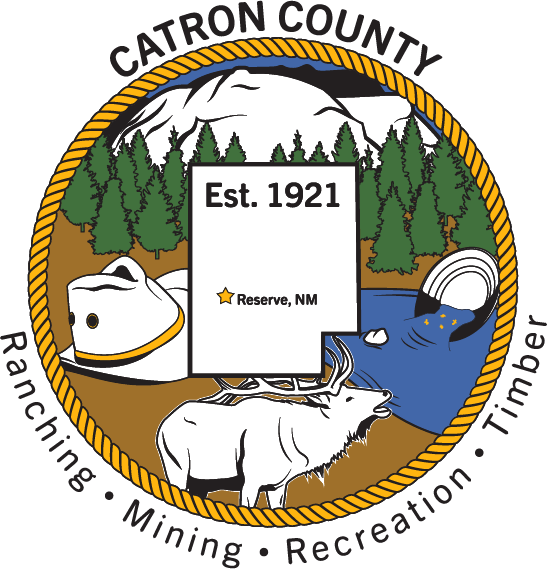 	 Reserve, New Mexico 87830Anita A. HandCommissioner - ChairDistrict No. 1John Cliff SnyderCommissioner – Vice ChairDistrict No. 2Haydn R. ForwardCommissioner - MemberDistrict No. 3Commission OfficePO Box 507 – (575) 533-6423FAX (575) 533-6433Bill GreenCounty Manager